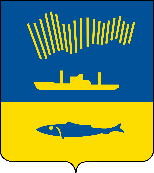 АДМИНИСТРАЦИЯ ГОРОДА МУРМАНСКАП О С Т А Н О В Л Е Н И Е                                                                                                                 №     В соответствии с Федеральным законом от 06.10.2003 № 131-ФЗ                      «Об общих принципах организации местного самоуправления в Российской Федерации», Федеральным законом от 27.07.2010 № 210-ФЗ «Об организации предоставления государственных и муниципальных услуг», руководствуясь Уставом муниципального образования город Мурманск, постановлениями администрации города Мурманска от 26.02.2009 № 321 «О Порядке разработки и утверждения административных регламентов предоставления муниципальных услуг в муниципальном образовании город Мурманск», от 30.05.2012 № 1159 «Об утверждении реестра услуг, предоставляемых по обращениям заявителей в муниципальном образовании город Мурманск»,  от 11.01.2013 № 01 «О Порядке подачи и рассмотрения жалоб на решения и действия (бездействие) исполнительно-распорядительного органа местного самоуправления – администрации города Мурманска (структурных подразделений администрации города Мурманска), её должностных лиц, муниципальных служащих, муниципальных служащих, подведомственных администрации города Мурманска учреждений и их должностных лиц, предоставляющих муниципальные услуги» п о с т а н о в л я ю: 1. Внести в приложение к постановлению администрации города Мурманска от 29.11.2011 № 2365 «Об утверждении административного регламента предоставления муниципальной услуги «Выдача разрешений на использование изображения герба муниципального образования город Мурманск юридическими лицами и индивидуальными предпринимателями» (в ред. постановлений от 27.02.2012 № 369, от 06.07.2012 № 1504, от 16.04.2013                   № 815, от 02.04.2015 № 855, от 21.01.2016 № 86, от 13.10.2016 № 3087, от 30.01.2018 № 186, от 04.06.2018 № 1637, следующие изменения:1.1. Подраздел 1.3 раздела 1 изложить в новой редакции:«1.3. Требования к порядку информирования о предоставлении Муниципальной услуги1.3.1. Информация, предоставляемая заинтересованным лицам о муниципальной услуге, является открытой и общедоступной.Основными требованиями к информированию заинтересованных лиц являются:- достоверность и полнота информирования;- четкость в изложении информации;- удобство и доступность получения информации;- оперативность предоставления информации.1.3.2. Информирование о порядке и ходе предоставления Муниципальной услуги осуществляют специалисты отдела потребительского рынка (далее – Отдел) комитета по экономическому развитию администрации города Мурманска (далее – муниципальные служащие Комитета, ответственные за предоставление муниципальной услуги, и Комитет соответственно).1.3.3. Сведения о месте нахождения, графике работы, справочных телефонах и адресах официальных сайтов, а также электронной почты Комитета размещаются:- на официальном сайте администрации города Мурманска (www.citymurmansk.ru);- в федеральной государственной информационной системе «Федеральный реестр государственных и муниципальных услуг (функций)» (http://frgu.gosuslugi.ru) (далее – федеральный реестр);- на Едином портале государственных и муниципальных услуг (функций) (http://gosuslugi.ru) (далее - Единый портал);- на информационных стендах, расположенных в помещениях Комитета.1.3.4. На Едином портале размещается следующая информация:1) способы предоставления Муниципальной услуги;2) перечень нормативных правовых актов, непосредственно регулирующих предоставление Муниципальной услуги;3) исчерпывающий перечень документов, необходимых для предоставления Муниципальной услуги, требования к оформлению указанных документов, а также перечень документов, которые заявитель вправе представить по собственной инициативе;4) категория Заявителей, которым предоставляется муниципальная услуга;5) срок предоставления Муниципальной услуги;6) описание результата предоставления Муниципальной услуги;7) сведения о возмездности (безвозмездности) предоставления муниципальной услуги;8) исчерпывающий перечень оснований для отказа в приеме заявления и документов, для приостановления или отказа в предоставлении Муниципальной услуги;9) о праве Заявителя на досудебное (внесудебное) обжалование действий (бездействия) и решений, принятых (осуществляемых) в ходе предоставления Муниципальной услуги;10) формы заявлений (уведомлений, свидетельств), используемые при предоставлении Муниципальной услуги.1.3.5. Информация на Едином портале о порядке и сроках предоставления Муниципальной услуги на основании сведений, содержащихся в федеральном реестре, предоставляется Заявителю бесплатно.1.3.6. Доступ к информации о сроках и порядке предоставления Муниципальной услуги осуществляется без выполнения заявителем каких-либо требований, в том числе без использования программного обеспечения, установка которого на технические средства Заявителя требует заключения лицензионного или иного соглашения с правообладателем программного обеспечения, предусматривающего взимание платы, регистрацию или авторизацию Заявителя или предоставление им персональных данных.1.3.7. Индивидуальное информирование Заявителей о Муниципальной услуге осуществляется:- в устной форме лично или по телефону;- в письменной форме – по письменным обращениям, поступившим в адрес Комитета посредством почтовых отправлений или электронных средств коммуникации.1.3.8. При консультировании о порядке предоставления Муниципальной услуги муниципальный служащий Комитета, ответственный за предоставление муниципальной услуги, обязаны проинформировать Заявителя:- о перечне документов, необходимых для предоставления муниципальной услуги, в том числе о документах, которые он должен представить самостоятельно, и документах, которые Комитет должен получить в рамках межведомственного взаимодействия, если заявитель не представит их по собственной инициативе;- о сроках принятия решения о предоставлении Муниципальной услуги;- об основаниях и условиях предоставления Муниципальной услуги;- об основаниях отказа в приеме документов, необходимых для предоставления Муниципальной услуги;- об основаниях отказа в предоставлении Муниципальной услуги;- о порядке получения консультаций по вопросам предоставления Муниципальной услуги;- о порядке обжалования решений, действий или бездействия Комитета, а также должностных лиц и муниципальных служащих Комитета.1.3.9. При ответе на телефонные звонки и при устном обращении граждан муниципальный служащий Комитета, ответственный за предоставление Муниципальной услуги, в пределах своей компетенции дает ответ самостоятельно.В случае, если для подготовки ответа требуется продолжительное время либо муниципальный служащий Комитета, ответственный за предоставление Муниципальной услуги, не может в данный момент ответить на вопрос самостоятельно, он обязан выбрать один из вариантов дальнейших действий:а) предложить Заявителю обратиться за необходимой информацией в письменном виде;б) согласовать с Заявителем другое время для проведения устного информирования.1.3.10. Индивидуальное устное информирование осуществляется не более 10 минут. Время ожидания заявителей при индивидуальном устном информировании (при обращении заинтересованных лиц за информацией лично) не может превышать 15 минут.1.3.11. Информирование осуществляется также путем публикации информационных материалов в средствах массовой информации.1.3.12. На информационных стендах размещается следующая информация:- полное наименование Комитета, его структурного подразделения, предоставляющего Муниципальную услугу;- адрес, контактные телефоны, график работы, фамилии, имена, отчества и должности муниципальных служащих, осуществляющих прием и консультирование Заявителей;- образцы оформления заявлений;- перечень документов, необходимых для предоставления Муниципальной услуги;- перечень оснований для отказа в приеме документов, необходимых для предоставления Муниципальной услуги;- перечень оснований для отказа в предоставлении Муниципальной услуги;- порядок обжалования решений и действий (бездействия) Комитета, его должностного лица либо муниципального служащего, предоставляющего Муниципальную услугу.1.3.13. В любое время со дня  приема документов Заявитель имеет право на получение сведений о прохождении процедуры по предоставлению Муниципальной услуги по телефону, а также посредством письменного или личного обращения в Комитет.».1.2. Раздел 2 изложить в новой редакции:«2. Стандарт предоставления Муниципальной услуги2.1. Наименование Муниципальной услугиМуниципальная услуга – «Выдача разрешений на использование изображения герба муниципального образования город Мурманск юридическими лицами и индивидуальными предпринимателями».2.2. Наименование органа, предоставляющего Муниципальную услугу2.2.1. Муниципальная услуга предоставляется непосредственно Комитетом.2.2.2. В процессе предоставления Муниципальной услуги Комитет осуществляет взаимодействие с Инспекцией Федеральной налоговой службы России по городу Мурманску в части получения выписки из ЕГРЮЛ и ЕГРИП.2.3. Результат предоставления Муниципальной услугиКонечным результатом предоставления Муниципальной услуги является выдача разрешения на использование изображения герба муниципального образования город Мурманск или направление Заявителю уведомления об отказе в предоставлении Муниципальной услуги по форме согласно приложению № 1 к настоящему Административному регламенту (далее – Уведомление об отказе).2.4. Срок предоставления Муниципальной услугиСрок предоставления Муниципальной услуги, включающий подготовку результата Муниципальной услуги и его направление Заявителю, составляет не более 15 календарных дней со дня регистрации в Комитете заявления на выдачу разрешения на использование изображения герба муниципального образования город Мурманск приложению № 1 к Административному регламенту (далее – Заявление) с документами, указанными в пункте 2.6.1 настоящего Административного регламента.2.5. Правовые основания для предоставленияМуниципальной услугиПредоставление муниципальной услуги осуществляются в соответствии со следующими нормативными правовыми актами:- Федеральным законом от 06.10.2003 № 131-ФЗ «Об общих принципах организации местного самоуправления в Российской Федерации»;- Федеральным законом от 27.07.2010 № 210-ФЗ «Об организации предоставления государственных и муниципальных услуг»; - Уставом муниципального образования город Мурманск;- решением Совета депутатов города Мурманска от 30.09.2010 № 28-286 «О Положении о гербе муниципального образования город Мурманск»;- постановлением администрации города Мурманска от 20.09.2010                   № 1656 «О комиссии по выдаче разрешений на использование изображения герба муниципального образования город Мурманск юридическими лицами и индивидуальными предпринимателями»;- постановлением администрации города Мурманска от 30.05.2012                    № 1159 «Об утверждении реестра услуг, предоставляемых по обращениям заявителей в муниципальном образовании город Мурманск».2.6. Перечень документов, необходимых для предоставленияМуниципальной услуги 2.6.1. Для получения Муниципальной услуги Заявитель предоставляет в Комитет Заявление.Кроме того, для предоставления Муниципальной услуги необходимы следующие документы:2.6.1.1. Копия документа, удостоверяющего личность - для индивидуальных предпринимателей (паспорт).2.6.1.2. Образцы использования изображения герба муниципального образования город Мурманск на каждом объекте или эскизы изделий (в натуральную величину или в ином масштабе), позволяющие оценить соответствие установленных пропорций и геральдических характеристик воспроизведенного изображения оригиналу.2.6.2. Обязанность по предоставлению документов, указанных в пунктах «а» и «д» (за исключением договора аренды (субаренды, безвозмездного пользования) муниципального имущества), возложена на Заявителя. Заявитель несет ответственность за достоверность предоставленной информации в соответствии с законодательством Российской Федерации.2.6.3. Документы, указанные в подпунктах «д» (в случае аренды (субаренды, безвозмездного пользования) муниципального недвижимого имущества города Мурманска), «з», в случае непредставления их Заявителем по собственной инициативе, Комитет запрашивает самостоятельно в соответствующих структурных подразделениях администрации. Документ, указанный в пункте «е», находится в распоряжении Комитета и не является документом, который Заявитель обязан предоставлять самостоятельно.Документы, указанные в подпунктах «б», «в», «г», «ж», в случае непредставления их Заявителем по собственной инициативе, Комитет запрашивает самостоятельно в рамках межведомственного информационного взаимодействия.2.6.4. Непредставление Заявителем документов, указанных в пункте 2.6.3 настоящего Административного регламента, не является основанием для отказа в предоставлении Муниципальной услуги.2.6.5. Заявление, а также иные документы, указанные в пункте 2.6.1 настоящего Административного регламента, могут быть представлены в форме электронных документов, порядок оформления которых определяется нормативными правовыми актами Правительства Российской Федерации, Правительства Мурманской области, органами местного самоуправления и направлены в Комитет с использованием информационно-телекоммуникационных сетей общего пользования, в том числе сети Интернет.Направление Заявителем документов в электронном виде является основанием для предоставления Муниципальной услуги.2.6.8. Запрещается требовать от Заявителя:- предоставления документов и информации или осуществления действий, предоставление или осуществление которых не предусмотрено нормативными правовыми актами, регулирующими отношения, возникающие в связи с предоставлением Муниципальной услуги;- представления документов и информации, в том числе подтверждающих внесение Заявителем платы за предоставление Муниципальной услуги, которые находятся в распоряжении органов, предоставляющих государственные услуги, органов, предоставляющих муниципальные услуги, иных государственных органов, органов местного самоуправления либо подведомственных государственным органам или органам местного самоуправления организаций, участвующих в предоставлении предусмотренных частью 1 статьи 1 Федерального закона от 27.07.2010 № 210-ФЗ «Об организации предоставления государственных и муниципальных услуг» государственных и муниципальных услуг, в соответствии с нормативными правовыми актами Российской Федерации, нормативными правовыми актами субъектов Российской Федерации, муниципальными правовыми актами, за исключением документов, включенных в определенный частью 6 статьи 7 Федерального закона от 27.07.2010 № 210-ФЗ «Об организации предоставления государственных и муниципальных услуг» перечень документов. Заявитель вправе представить указанные документы и информацию в Комитет, предоставляющий Муниципальную услугу, по собственной инициативе;- осуществления действий, в том числе согласований, необходимых для получения Муниципальной услуги и связанных с обращением в иные государственные органы, органы местного самоуправления, организации, за исключением получения услуг и получения документов и информации, предоставляемых в результате предоставления таких услуг, включенных в перечни, указанные в части 1 статьи 9 Федерального закона от 27.07.2010                 № 210-ФЗ «Об организации предоставления государственных и муниципальных услуг»;- предоставления документов и информации, отсутствие и (или) недостоверность которых не указывались при первоначальном отказе в приеме документов, необходимых для предоставления Муниципальной услуги, либо в предоставлении Муниципальной услуги, за исключением следующих случаев:а) изменение требований нормативных правовых актов, касающихся предоставления Муниципальной услуги, после первоначальной подачи заявления о предоставлении Муниципальной услуги;б) наличие ошибок в заявлении о предоставлении Муниципальной услуги и документах, поданных заявителем после первоначального отказа в приеме документов, необходимых для предоставления Муниципальной услуги, либо в предоставлении Муниципальной услуги и не включенных в представленный ранее комплект документов;в) истечение срока действия документов или изменение информации после первоначального отказа в приеме документов, необходимых для предоставления Муниципальной услуги, либо в предоставлении Муниципальной услуги;г) выявление документально подтвержденного факта (признаков) ошибочного или противоправного действия (бездействия) должностного лица Комитета, муниципального служащего, при первоначальном отказе в приеме документов, необходимых для предоставления Муниципальной услуги, либо в предоставлении Муниципальной услуги, о чем в письменном виде за подписью руководителя Комитета, предоставляющего Муниципальную услугу, при первоначальном отказе в приеме документов, необходимых для предоставления Муниципальной услуги, уведомляется Заявитель, а также приносятся извинения за доставленные неудобства.2.6.6. Заявитель вправе отозвать Заявление путем подачи соответствующего заявления в Комитет.2.7. Перечень оснований для отказа в приеме документов, необходимых для предоставления Муниципальной услуги2.7.1. Оснований для отказа в приеме документов, представленных на бумажном носителе, не предусмотрено.2.7.2. Основанием для отказа в приеме документов в электронном виде являются:– подписание документов несоответствующими электронными подписями;– недействительный статус сертификатов электронных подписей на документах;– электронные подписи документов не являются подлинными;– отсутствие электронной подписи;– наличие повреждений файла, не позволяющих получить доступ к информации, содержащейся в документе, средствами программного обеспечения, находящегося в свободном доступе;– информация в электронных документах представлена не на государственном языке Российской Федерации.2.8. Перечень оснований для приостановления предоставления Муниципальной услуги или отказа в предоставлении Муниципальной услуги2.8.1. Приостановление предоставления Муниципальной услуги не предусмотрено.2.8.2. Основанием для отказа в предоставлении Муниципальной услуги является:– непредставление Заявителем документов, предусмотренных пунктом 2.6.1 настоящего Административного регламента, обязанность по предоставлению которых возложена на Заявителя;– наличие в Заявлении и (или) в документах, предусмотренных пунктом 2.6.1 настоящего Административного регламента, обязанность по предоставлению которых возложена на Заявителя, недостоверных сведений.2.8.3. Непредставление (несвоевременное представление) органом или организацией по межведомственному запросу документов и информации не может являться основанием для отказа в предоставлении Заявителю Муниципальной услуги.2.9. Размер платы, взимаемой с Заявителя при предоставленииМуниципальной услугиПредоставление Муниципальной услуги осуществляется на бесплатной основе.2.10. Максимальный срок ожидания в очереди при подаче запроса о предоставлении Муниципальной услуги и при получении результата предоставления Муниципальной услуги2.10.1.  Максимальное время ожидания в очереди при подаче Заявления с документами, указанными в пункте 2.6.1 настоящего Административного регламента, при личном обращении Заявителя непосредственно в Комитет не должно превышать 15 минут.2.10.2. Максимальное время ожидания в очереди при получении результатов предоставления Муниципальной услуги, указанных в пункте 2.3 настоящего Административного регламента, при личном обращении Заявителя непосредственно в Комитет не должно превышать 15 минут.2.11. Срок регистрации запроса Заявителя о предоставлении Муниципальной услугиРегистрация Заявления с документами осуществляется муниципальным служащим Комитета, ответственным за прием и регистрацию документов, в день его поступления в Комитет.2.12. Требования к помещениям, в которых предоставляютсяМуниципальные услуги2.12.1. Доступность помещений, в которых предоставляется муниципальная услуга, включающих места для ожидания, для заполнения запросов о предоставлении муниципальной услуги, информирования и приема получателей муниципальной услуги, обеспечивается в соответствии с законодательством Российской Федерации о социальной защите инвалидов.2.12.2. Помещения, предназначенные для ожидания предоставления Муниципальной услуги, должны быть оборудованы информационными стендами с размещенной на них информацией по предоставлению Муниципальной услуги согласно пункту 1.3.12 настоящего Административного регламента, местами для сидения, а также столами (стойками) для возможности заполнения Заявления и оформления документов.2.12.3. Кабинет приема Заявителей должен быть оборудован информационной табличкой с указанием:номера кабинета;фамилии, имени, отчества и должности лица, осуществляющего прием;часов приема, времени перерыва.2.12.4. Все помещения для предоставления Муниципальной услуги должны соответствовать санитарно-гигиеническим правилам и нормам, а также требованиям противопожарной безопасности. Рабочее место муниципального служащего Комитета оборудуется телефоном, компьютером и другой оргтехникой, позволяющей своевременно и в полном объеме организовать предоставление Муниципальной услуги.2.13. Показатели доступности и качества предоставленияМуниципальной услугиПоказатели доступности и качества предоставления Муниципальной услуги, а также их значения приведены в приложении № 2 к настоящему Административному регламенту.2.14. Прочие требования к предоставлениюМуниципальной услуги2.14.1. Бланк Заявления, указанный в пункте 2.6.1. настоящего Административного регламента, Заявитель может получить в электронном виде на официальном сайте администрации города Мурманска.2.14.2. Ссылки на интернет-порталы размещены на официальном сайте администрации города Мурманска в сети Интернет (www.citymurmansk.ru) в разделе «Муниципальные услуги».2.14.3. При обращении за предоставлением услуги с использованием информационно-телекоммуникационных сетей (далее – ТКС) общего пользования, в том числе сети Интернет, Заявление и прилагаемые документы должны быть подписаны соответствующей электронной подписью в соответствии с постановлением Правительства Российской Федерации от 25.06.2012 № 634 «О видах электронной подписи, использование которых допускается при обращении за получением государственных и муниципальных услуг».2.14.4. При обращении Заявителя за получением услуги в электронной форме с использованием усиленной квалифицированной электронной подписи, а также в целях обеспечения проверки Комитетом действительности усиленной квалифицированной электронной подписи Заявителя, использованной при обращении за получением услуги, перечень классов средств электронных подписей и удостоверяющих центров, допустимых для совершения указанных действий, определяется в соответствии с приказом ФСБ РФ от 27.12.2011                        № 796 «Об утверждении требований к средствам электронной подписи и требований к средствам удостоверяющего центра».».1.3. Подраздел 3.1 дополнить новым пунктом 3.1.3 следующего содержания: «3.1.3. Порядок исправления допущенных опечаток и ошибок в выданных в результате предоставления муниципальной услуги документах приведен в подразделе 3.7 настоящего Административного регламента.».1.4. Раздел 3 дополнить новым подразделом 3.7 следующего содержания:«3.7. Исправление допущенных опечаток и ошибок в выданных в результате предоставления Муниципальной услуги документах3.7.1. Основанием для начала выполнения административной процедуры является обращение заявителя в Комитет с заявлением об исправлении допущенных опечаток и ошибок в выданных в результате предоставления муниципальной услуги документах.3.7.2. Председатель Комитета (лицо, исполняющее его обязанности) в течение одного рабочего дня со дня регистрации заявления рассматривает его и приложенные к нему документы и выносит резолюцию, адресованную начальнику Отдела (лицу, исполняющему его обязанности).3.7.3. Начальник Отдела (лицо, исполняющее его обязанности) в течение одного рабочего дня со дня получения заявления рассматривает его и выносит резолюцию с указанием фамилии муниципального служащего Комитета, ответственного за предоставление муниципальной услуги.3.7.4. Муниципальный служащий Комитета, ответственный за предоставление муниципальной услуги, в срок, не превышающий трех рабочих дней с момента поступления соответствующего заявления, проводит проверку указанных в заявлении сведений.3.7.5. Критерием принятия решения по административной процедуре является наличие или отсутствие в документах опечаток и ошибок.3.7.6. В случае выявления допущенных опечаток и (или) ошибок в выданных в результате предоставления муниципальной услуги документах, муниципальный служащий Комитета, ответственный за предоставление муниципальной услуги осуществляет их исправление или замену, либо подготавливает уведомление об отказе в исправлении опечаток и ошибок с указанием причин отказа и передает на подпись председателю Комитета (лицу, исполняющему его обязанности).Исправление или замена допущенных опечаток и (или) ошибок осуществляется путем подготовки проекта Разрешения или Уведомления об отказе, а так же письма о принятом решении по заявлению.3.7.7. Председатель Комитета (лицо, исполняющее его обязанности) в день получения проекта Разрешения или Уведомления об отказе, проекта письма о принятом решении по заявлению либо уведомления об отказе в исправлении опечаток и ошибок подписывает их и передает муниципальному служащему Комитета, ответственному за делопроизводство, для регистрации и направлению Заявителю.3.7.8. Муниципальный служащий Комитета, ответственный за делопроизводство, в день поступления подписанных председателем Комитета (лицом, исполняющим его обязанности) письма о принятом решении по заявлению либо уведомления об отказе в исправлении опечаток и ошибок регистрирует их и направляет заявителю указанном в заявлении способом.».1.5. Раздел 5 изложить в новой редакции:«5. Досудебный (внесудебный) порядок обжалования решенийи действий (бездействия), принимаемых и выполняемых (не выполненных)при предоставлении Муниципальной услуги5.1. Информация для Заявителя о его праве на досудебное (внесудебное) обжалование действий (бездействия) и (или) решений, принятых (осуществленных) в ходе предоставления Муниципальной услуги.5.1.1. Заявитель имеет право на досудебное (внесудебное) обжалование решений, действий (бездействия), принимаемых и выполняемых (не выполненных) Комитетом, его должностными лицами или муниципальными служащими при предоставлении Муниципальной услуги. 5.1.2. Заявитель может обратиться с жалобой, в том числе в следующих случаях:а) нарушение срока регистрации заявления о предоставлении Муниципальной услуги;б) нарушение срока предоставления Муниципальной услуги;в) требование представления Заявителем документов или информации либо осуществления действий, представление или осуществление которых не предусмотрено нормативными правовыми актами Российской Федерации, нормативными правовыми актами Мурманской области, муниципальными правовыми актами для предоставления Муниципальной услуги;г) отказ в приеме документов, предоставление которых предусмотрено нормативными правовыми актами Российской Федерации, нормативными правовыми актами Мурманской области, муниципальными правовыми актами для предоставления Муниципальной услуги, у Заявителя;д) отказ в предоставлении Муниципальной услуги, если основания отказа не предусмотрены федеральными законами и принятыми в соответствии с ними иными нормативными правовыми актами Российской Федерации, нормативными правовыми актами Мурманской области, муниципальными правовыми актами;е) затребование с Заявителя при предоставлении Муниципальной услуги платы, не предусмотренной нормативными правовыми актами Российской Федерации, нормативными правовыми актами Мурманской области, муниципальными правовыми актами;ж) отказ Комитета, его должностного лица в исправлении допущенных опечаток и ошибок в выданных в результате предоставления Муниципальной услуги документах либо нарушение установленного срока таких исправлений;з) нарушение срока или порядка выдачи документов по результатам предоставления Муниципальной услуги; и) приостановление предоставления Муниципальной услуги, если основания приостановления не предусмотрены федеральными законами и принятыми в соответствии с ними иными нормативными правовыми актами Российской Федерации, нормативными правовыми актами Мурманской области, муниципальными правовыми актами;к) требование у Заявителя при предоставлении муниципальной услуги документов или информации, отсутствие и (или) недостоверность которых не указывались при первоначальном отказе в приеме документов, необходимых для предоставления муниципальной услуги, либо в предоставлении муниципальной услуги, за исключением случаев, предусмотренных пунктом 4 части 1 статьи 7 Федерального закона от 27.07.2010 № 210-ФЗ «Об организации предоставления государственных и муниципальных услуг». 5.1.3. Жалоба должна содержать:а) наименование Комитета, его должностного лица либо муниципального служащего, решения и действия (бездействие) которых обжалуются;б) фамилию, имя, отчество (последнее – при наличии), сведения о месте жительства Заявителя – физического лица либо наименование, сведения о месте нахождения Заявителя – юридического лица, а также номер (номера) контактного телефона, адрес (адреса) электронной почты (при наличии) и почтовый адрес, по которым должен быть направлен ответ Заявителю;в) сведения об обжалуемых решениях и действиях (бездействии) Комитета, его должностных лиц либо муниципальных служащих;г) доводы, на основании которых Заявитель не согласен с решением и действием (бездействием) Комитета, его должностных лиц либо муниципальных служащих. Заявителем могут быть представлены документы (при наличии), подтверждающие доводы Заявителя, либо их копии.5.1.4. В случае, если жалоба подается через представителя Заявителя, предоставляется документ, подтверждающий полномочия на осуществление действий от имени Заявителя. В качестве документа, подтверждающего полномочия на осуществление действий от имени Заявителя, представляется оформленная в соответствии с законодательством Российской Федерации доверенность или копия решения о назначении (об избрании) либо приказа о назначении физического лица на должность, в соответствии с которым такое физическое лицо обладает правом действовать от имени Заявителя (юридического лица) без доверенности. При подаче жалобы в электронной форме документы, указанные в настоящем пункте, могут быть представлены в форме электронных документов, подписанных электронной подписью, вид которой предусмотрен законодательством Российской Федерации, при этом документ, удостоверяющий личность Заявителя, не требуется.5.1.5. Жалоба рассматривается в течение 15 рабочих дней со дня ее регистрации. В случае обжалования отказа Комитета в приеме документов у Заявителя либо в исправлении допущенных опечаток и ошибок или в случае обжалования нарушения установленного срока таких исправлений жалоба рассматривается в течение пяти рабочих дней со дня ее регистрации. 5.1.6. По результатам рассмотрения жалобы в соответствии с частью 7           статьи 11.2 Федерального закона от 27.07.2010 № 210-ФЗ «Об организации предоставления государственных и муниципальных услуг» принимается одно из следующих решений: а) жалоба удовлетворяется, в том числе в форме отмены принятого решения, исправления допущенных опечаток и ошибок в выданных в результате предоставления Муниципальной услуги документах, возврата Заявителю денежных средств, взимание которых не предусмотрено нормативными правовыми актами Российской Федерации, нормативными правовыми актами Мурманской области, муниципальными правовыми актами; б) в удовлетворении жалобы отказывается. При удовлетворении жалобы Комитет устраняет выявленные нарушения не позднее пяти рабочих дней со дня принятия решения, если иное не установлено нормативными правовыми актами Российской Федерации, нормативными правовыми актами Мурманской области. 5.1.7. Мотивированный ответ по результатам рассмотрения жалобы направляется Заявителю не позднее дня, следующего за днем принятия решения, в письменной форме и, по желанию Заявителя, в электронной форме. 5.1.8. В ответе по результатам рассмотрения жалобы указываются: а) наименование органа, предоставляющего Муниципальную услугу, рассмотревшего жалобу, должность, фамилия, имя, отчество (последнее - при наличии) его должностного лица, принявшего решение по жалобе; б) номер, дата, место принятия решения, включая сведения о должностном лице, решение или действие (бездействие), принимаемое и выполняемое (не выполненное) которого обжалуется; в) фамилия, имя, отчество (последнее - при наличии) или наименование Заявителя; г) основания для принятия решения по жалобе; д) принятое по жалобе решение; е) в случае признания жалобы подлежащей удовлетворению в ответе Заявителю дается информация о действиях, осуществляемых Комитетом, в целях незамедлительного устранения выявленных нарушений при оказании муниципальной услуги, а также приносятся извинения за доставленные неудобства и указывается информация о дальнейших действиях, которые необходимо совершить Заявителю в целях получения муниципальной услуги; ж) в случае признания жалобы не подлежащей удовлетворению в ответе Заявителю даются аргументированные разъяснения о причинах принятого решения, а также информация о порядке обжалования принятого решения. 5.1.9. Орган, рассмотревший жалобу, отказывает в удовлетворении жалобы в следующих случаях: а) наличие вступившего в законную силу решения суда, арбитражного суда по жалобе о том же предмете и по тем же основаниям; б) подача жалобы лицом, полномочия которого не подтверждены в порядке, установленном законодательством Российской Федерации;  в) наличие решения по жалобе, принятого ранее в отношении того же Заявителя и по тому же предмету жалобы. 5.1.10. В случае установления в ходе или по результатам рассмотрения жалобы признаков состава административного правонарушения или преступления должностное лицо, наделенное полномочиями по рассмотрению жалобы, незамедлительно направляет имеющиеся материалы в органы прокуратуры.5.2. Органы, организации и уполномоченные на рассмотрение жалоб лица, которым может быть направлена жалоба Заявителя в досудебном (внесудебном) порядке5.2.1. Прием жалоб осуществляется Комитетом, администрацией города Мурманска.Жалоба может быть принята при личном приеме Заявителя или направлена: - по почте; - с использованием информационно-телекоммуникационной сети Интернет посредством портала федеральной государственной информационной системы, обеспечивающей процесс досудебного (внесудебного) обжалования решений и действий (бездействия), принимаемых и выполняемых (не выполненных), совершенных при предоставлении государственных и муниципальных услуг (http://do.gosuslugi.ru); - с использованием официального сайта администрации города Мурманска (www.citymurmansk.ru); - с использованием Единого портала (http://gosuslugi.ru); - с использованием регионального портала государственных и муниципальных услуг (http://51gosuslugi.ru). При личном приёме Заявитель представляет документ, удостоверяющий его личность в соответствии с законодательством Российской Федерации. 5.2.2. Жалоба на нарушение порядка предоставления Муниципальной услуги, решения и действия (бездействие) муниципальных служащих, ответственных за предоставление Муниципальной услуги, подается в Комитет. Жалобы на решения и действия (бездействие) председателя Комитета либо лица, исполняющего его обязанности, подаются главе администрации города Мурманска. 5.3. Способы информирования заявителей о порядке подачи и рассмотрения жалобы, в том числе  с использованием Единого порталаИнформацию о порядке подачи и рассмотрения жалобы можно получить следующими способами:- в информационно-телекоммуникационной сети Интернет на официальном сайте администрации города Мурманска;- с использованием Единого портала;- на информационных стендах в местах предоставления муниципальной услуги;- посредством личного обращения (в т.ч. по телефону, по электронной почте, почтовой связью) в Комитет.5.4. Перечень нормативных правовых актов, регулирующих порядок досудебного (внесудебного) обжалования решений и действий (бездействия) органа, предоставляющего муниципальную услугу, а также его должностных лицПравовое регулирование отношений, возникающих в связи с подачей и рассмотрением жалобы, осуществляется в соответствии с:- Федеральным законом от 27.07.2010 № 210-ФЗ «Об организации предоставления государственных и муниципальных услуг»;- постановлением администрации города Мурманска от 11.01.2013 № 01 «О Порядке подачи и рассмотрения жалоб на решения и действия (бездействие) исполнительно-распорядительного органа местного самоуправления - администрации города Мурманска (структурных подразделений администрации города Мурманска), ее должностных лиц, муниципальных служащих, подведомственных администрации города Мурманска учреждений и их должностных лиц, предоставляющих муниципальные услуги.».Глава администрациигорода Мурманска                                                                                А.И. Сысоев